Campionatul CUC, Ediția XXXIIEtapa 4, Ligi/SuperligăÖ, Iris, PlusMinusÎntrebarea 1În cadrul PRIMULUI seminar la disciplina Inteligență Artificială, studenții învață bazele anume acestui limbaj de programare, denumirea căruia este un acronim din 6 litere. Care este acest limbaj?Răspuns: 	PrologComentariu:	Prolog este acronim al Programării Logice . Prologul este și partea introductivă a unei opere literareSurse: 		https://ro.wikipedia.org/wiki/Prolog_(limbaj_de_programare)https://ro.wikipedia.org/wiki/PrologAutor:		 Eugen LivandovschiÎntrebarea 2Deoarece inițial cartea a fost publicată pe capitole, unii cititori credeau că evenimentele din carte într-adevăr aveau loc. Au fost plasate chiar și cîteva pariuri. Cine este autorul cărții? Răspuns:  	Jules VerneSursă :		https://en.wikipedia.org/wiki/Around_the_World_in_Eighty_DaysComentariu:	Este vorba despre romanul ”În jurul lumii în 80 de zile”Autor:		Andrei IasinschiÎntrebarea 3. Blitz dublu1. În timp ce se plimba într-un parc din Londra, el a întîlnit 2 frați de 3 și 4 ani respectiv împreună cu dădaca lor. Ulterior el a început să viziteze familia fraților pe care îi distra cu istorioare. Cîțiva ani mai tîrziu, cînd părinții fraților au decedat, el i-a înfiat. Atunci ei erau deja 5 frați George, Jack, Michael și Nico. Nu vă întrebăm cine este el, dar cum îl chema pe al cincilea frate.2. Cu mici excepții, el nu era venerat în temple sau în alte edificii construite, ci în locații naturale, de obicei peșteri sau grote. Pentru ajutorul acordat zeilor el a fost transformat în constelația Capricornului. Numiți-l.Răspuns:  	1. Peter, 2. PanComentariu: 	el este James Barrie autorul carților despre Peter Pan.Sursă 		https://en.wikipedia.org/wiki/J._M._Barrie#Llewelyn_Davies_family		https://en.wikipedia.org/wiki/Pan_(god)Autor:		Andrei IasinschiÎntrebarea 4. Material distributiv:În 2016 Ryo Kiyuna a devenit campion mondial la IKS. Conform personajului unei comedii, ceea ce poate fi numit campion modial la ICS a fost găsit în Iakutia. Peste un minut, răspundeți exact ce am înlocuit prin ICS?Aveți întrebarea în față.Răspuns:	CarateComentariu:	Este de vorba în primul caz despre sportul Karate. Conform comediei, cel mai mare diamant descoperit este de asemenea campion mondial la Carate (unitate de măsură pentru masa pietrelor prețioase )Surse:		https://en.wikipedia.org/wiki/What_a_Mess!https://en.wikipedia.org/wiki/2016_World_Karate_Championshipshttps://youtu.be/rDwf8JRpnVs?t=756Autor:		Eugen LivandovschiÎntrebarea 5Actrița Faina Ranevskaia dorea să evite o ofertă de colaborare din partea X-lui. Un cunoscut a sfătuit-o să zică că ea vorbește în timpul somnului dacă o astfel de ofertă ar fi apărut. X-ul a avut mai multe denumiri de-a lungul anilor. Scrieți oricare din denumirile pe care le-a avut X-ul.Răspuns:	KGB (se acceptă CEKA, GPU, OGPU, NKVD, MGB, FSK, FSB) Sursă:		http://www.abhoc.com/Autor:		Andrei IasinschiÎntrebarea 6Stema familiei Batory reprezenta niște colți de lup. Potrivit legendei regele polonez Stefan Batory a refuzat să-l accepte, chiar dacă el este unul din cele mai prestigioase. Ce a înființat Ducele Burgundiei, Filip al III-lea în 1430?

Răspuns:	Ordinul Lâna de AurComentariu:	Conform legendei, Batory a comentat refuzul zicînd: “Nu se cuvine unui berbec să stea alături de fălci de lup”
Sursă:	https://ru.wikipedia.org/wiki/%D0%9E%D1%80%D0%B4%D0%B5%D0%BD_%D0%97%D0%BE%D0%BB%D0%BE%D1%82%D0%BE%D0%B3%D0%BE_%D1%80%D1%83%D0%BD%D0%B0#%D0%92_%D0%BB%D0%B8%D1%82%D0%B5%D1%80%D0%B0%D1%82%D1%83%D1%80%D0%B5Autor:		Andrei IasinschiÎntrebarea 7Sperăm că nu știți din timp răspunsul la următoarea întrebare.Stephanie Brown, e un super-erou din universul Batman. Ea este fiica criminalului Cluemaster, dar încearcă să strice planurile tatălui său. Ce supranume și-a luat Stephanie Brown?Răspuns:	SpoilerComentariu:	de la verbul englez to spoil -- a strica Sursă:		https://en.wikipedia.org/wiki/Stephanie_Brown_(comics)Autor:		Andrei IasinschiÎntrebarea 8. Material Distributiv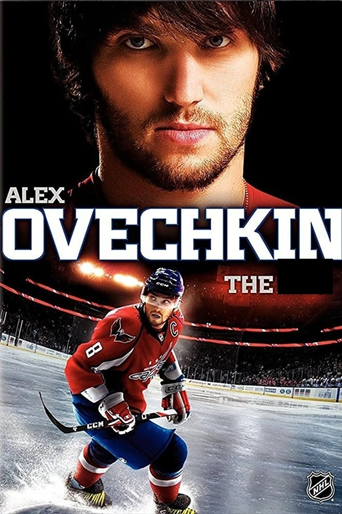 Nu vă întrebăm care este porecla dată de fanii americani jucătorului de hochei Alexander Ovechkin, dar care 3 simboluri am ascuns pe acest poster al filmului despre hocheistul rus. Răspuns:	gr8Comentariu:	Ovechkin a primit de la fani poreclele Alexander the Great sau The great 8. În imagine puteți vedea că Ovechkin are numărul 8 pe tricou + Îintrebarea nr 8Sursa:		https://www.themoviedb.org/movie/498880-alex-ovechkin-the-gr8		https://en.wikipedia.org/wiki/Alexander_Ovechkinhttps://sputniknews.com/sport/201801281061133388-alexander-ovechkin-scores-hardest-shot/Autor:		Eugen LivandovschiÎntrebarea 9Fotbalistul Cengiz Ünder a debutat la nivel profesionist la vîrsta de 17 ani și din primele jocuri a impresionat prin evoluțiile sale. Drept consecință el a primit o poreclă prin adăugarea a 4 litere la numele său de familie. Scrieți această poreclă.

Răspuns:	Underkind 
Sursă:		https://www.youtube.com/watch?v=LaHq8DxUP-8Autor:		Andrei IasinschiÎntrebarea 10. Bliț Dublu.1. Ce nume care vine din latină și înseamnă demn de admirație, miraculos, a fost inventat de Shakespeare, și folosit pentru prima dată în piesa "Furtuna". Deși aveți tot dreptul, vă sfătuim să nu dați foile goale.2. Ce nume vine de la cuvîntul latinesc cu sensul “merită iubită, demnă de iubire”Răspuns:	1. Miranda, 2. AmandaComentariu:	În latină Mirandus înseamnă minunat. Avertizarea Miranda -- you have the right to remain silentSursă:		https://www.behindthename.com/name/miranda		https://en.wikipedia.org/wiki/Miranda_warninghttps://en.wikipedia.org/wiki/AmandaAutor:		Marița Ciorbă, Eugen LivandovschiÎntrebarea 11Atenție, în întrebare este o înlocuireSloganul de pe panoul publicitar al unui produs moldovenesc ne urează o vară “nebună”. Dați-vă seama ce cuvînt am înlocuit în propoziția precedentă, și răspundeți, gustul cărei plante îl are produsul?
Răspuns: 	mentă
Comentariu: 	Producătorii berii Radler ne urează o vară dementă.Autor:		Andrei IasinschiÎntrebarea 12.Această expresie apare pe steagul unui stat de 22 de ori, și pe steagul vecinului său o singură dată. Nu vă întrebăm ce expresie, numiți ambele state dacă numele lor nu se termină cu aceeași literă.Răspuns:	Iran, IraqComentariu:	“Allahu Akbar”Sursă:		https://en.wikipedia.org/wiki/Flag_of_Iran		https://en.wikipedia.org/wiki/Flag_of_IraqAutor:		Marița CiorbăÎntrebarea 13.Conform unui articol de pe site-ul politico.eu, de exemplu, la Paris, subalternii lui Bogdan Benko se întâlnesc cu regularitate cu subalternii lui Jan Soth pentru a face schimb de scrisori. Numiti in orice ordine unde lucrează Bogdan Benko și unde Jan SothRăspuns: 	Ambasada Sloveniei și Ambasada SlovacieiComentariu: 	Angajați ai celor 2 ambasade se întîlnesc pentru a face schimb de scrisori adresate greșit.Surse: 		https://www.politico.eu/article/slovenia-and-slovakia-the-lands-of-confusion-2/https://www.embassypages.com/missions/embassy7893/https://www.embassypages.com/missions/embassy6708/Autor:		Eugen LivandovschiÎntrebarea 14.Atenție, în întrebare ALFA înlocuiește alte 2 cuvinte.În timpul unei ședințe de spiritism, soția lui Arthur Conan Doyle a pretins că a primit un mesaj de la mama lui Harry Houdini. Houdini a înțeles că este o escrocherie din cauza ALFEI.Cît de paradoxal nu ar părea dar ALFA nu are statut oficial la nivel federativ în SUA. Ce am înlocuit prin ALFARăspuns: 	limba englezăComentariu:	Houdini era originar din Austro-Ungaria. Mama lui Houdini niciodată nu a învățat limba engleză. Ea și Houdini au comunicat în limba germană.Sursă:		https://biography.wikireading.ru/158006https://en.wikipedia.org/wiki/Languages_of_the_United_States#Official_language_status https://www.wildabouthoudini.com/p/cecilia-weiss.htmlAutor:		Andrei IasinchiÎntrebarea 15.Titlul unei cărți de benzi desenate americane dedicate lui Bart Simpson, un personaj poznaș, cunoscut pentru glumele  și farsele sale, conține un cuvînt, care diferă printr-o literă de numele de familie al unui personaj apărut în 1818. Dar care este acest cuvînt ?Răspuns:	PrankensteinComentariu:	Prank – în engleză farsă, glumă. Personajul este Victor FrankensteinSurse: 		https://en.wikipedia.org/wiki/Frankensteinhttps://simpsonswiki.com/wiki/Prankenstein%27s_Monster!Autor:		Eugen LivandovschiÎntrebarea 16.Răspundeți printr-un cuvînt englez cu 2 rădăcini, ce poreclă a primit fotbalistul Gennaro Gattuso în perioada cînd evolua pentru echipa Glasgow Rangers, datorită calităților sale de leader și curaj. Răspuns:	BraveheartSursa: 		https://www.soccerphile.com/soccerphile/news/nicknames2.htmlAutor:		Eugen LivandovschiÎntrebarea 17.Site-ul whatstrending.com a realizat un top al aplicațiilor, serviceurilor ale căror nume duc în eroare. De exemplu, pe site se zice, că, în ciuda denumirii, Facebook de fapt nu citește fețele oamenilor.Blitz dublu:1.Care aplicație, conform acestui site, nu este o aplicație pentru livrarea extrem de rapidă a unei doze de droguri?2.Care serviciu, conform acestui site, nu este un substituent pentru automobil ?Răspuns:	1. Instagram2. Google driveSursa: 		http://whatstrending.com/funny/12901-12-apps-with-misle,ading-namesAutor:		Eugen LivandovschiÎntrebarea 18.Numiți prin 2 cuvinte care încep cu aceeași literă, sub ce denumire mai este cunoscută o amplă mișcare desfășurată în peste 50 de țări, începutul căreia sunt considerate evenimente care au avut loc în luna ianuarie și februarieRăspuns: 	Primăvara popoarelorSurse:		https://ro.wikipedia.org/wiki/Revolu%C8%9Bia_de_la_1848https://en.wikipedia.org/wiki/Revolutions_of_1848Autor:		Eugen LivandovschiÎntrebarea 19.Acest top domain din 3 litere a apărut relativ recent și are ca țintă companii din Moldova, Romania, Italia sau Spania. Autorul întrebării inițial a crezut că domainul este al unui stat insular. Al cărui stat ?Răspuns:	Sri LankaComentariu:	Se presupunea că top-domainul .srl va fi utilizat de companiile cu forma organizatorico-juridică SRL din Spania, Romania și Italia. În italiană -  Società a Responsabilità Limitata, spaniolă - Sociedad de Responsabilidad LimitadaSursa:		https://icannwiki.org/.srlAutor:		Eugen LivandovschiÎntrebarea 20.Într-un serial american, o ceremonie de nuntă se desfășoară afară, la o temperatură joasă. Întrebată de un prieten daca nu este prea subțire îmbrăcată, mireasa răspunde că nu îi pasă, ea însăși va fi unul din cele 4. Ce anume va fi ea?Răspuns: 	ceva albastruComentariu: 	Conform tradiției americane mireasa trebuie să aiba la nuntă ceva nou, ceva albastru, ceva vechi și ceva împrumutatSursa:  	http://fenglish.ru/movie/friends-s10e12-the-one-with-phoebes-wedding/   (min 24:04)Autor:		Eugen LivandovschiÎntrebarea 21.După o petrecere în Cambridge, Herbert Wells s-a întors acasă cu ALFA altcuiva. I-a plăcut atît de mult încât a decis să o păstreze. Wells i-a scris o scrisoare fostului proprietar în care și-a cerut scuze și făcînd referință la o expresie cunoscută, și-a exprimat profunda admirație și respect ce o purta persoanei. Ce a fost înlocuit prin ALFA?Răspuns:	pălăriaSursă: 		https://biography.wikireading.ru/158008Comentariu:	Wells a facut referință la expresia „a-și scoate pălăria”Întrebarea 22.Blitz triplu1. Numiti-l prin 2 cuvinte care încep cu litere consecutive a alfabetului latin, pe cel care în religia creștină are printre atribute și lancea2. Care simbol a apărut din unirea literelor e și t3. Ce titlu, purtat de cel puțin 500 de persoane din Arabia Saudită, își are originea în expresia latina care înseamnă ”cel care va ocupa prima poziție”Răspuns: 	1. Sfântul Toma2. &(ampersand)3. Prinț/PrincipeComentariu: 	Sfântul Toma, cunoscut și drept Toma Necredinciosul a cerut să atingă personal rănile vindecate provocate lui Iisus de lăncile soldaților romaniSao Tome and Principe este un stat insular din oceanul AtlanticSurse:		https://en.wikipedia.org/wiki/Thomas_the_Apostlehttps://ro.wikipedia.org/wiki/Ampersandhttps://en.wikipedia.org/wiki/Princehttps://www.quora.com/Why-does-Saudi-Arabia-have-so-many-princesÎntrebarea 23. Material DistributivExplorer 1Ariel 1Alloutte 1San Marco 1Aveți în față primele cîteva elemente dintr-o listă mai lungă. Răspundeți exact, care a fost primul?Răspuns:	Sputnik 1 / SputnikComentariu:	Acestea sunt numele primilor sateliți artificiali din diferite țări ordonați cronologicExplorer 1  - 1958 - SUAAriel 1 	- 1962 - Marea BritanieAlloutte 1  - 1962 - CanadaSan Marco 1 - 1964 - ItaliaSursă:		https://en.wikipedia.org/wiki/Timeline_of_first_orbital_launches_by_countryAutor:		Andrei GalușcaÎntrebarea 24.Care este numele primului satelit artificial francez, dacă acesta coincide cu numele unui personaj ce a apărut pentru prima dată în 1959?Răspuns:	AsterixSursă:		https://en.wikipedia.org/wiki/Ast%C3%A9rix_(satellite)Autor:		Andrei GalușcaÎntrebarea 25.Englezilor, care au tradus seria de benzi desenate Asterix, le-a reușit să facă un joc de cuvinte pe seama numelui cînelui Idefix, nume care face referință la expresia franceză "Idee Fixe". Ce cuvînt englez de origine grecească stă la baza numelui în versiunea engleză?Răspuns: 	dogmaComentariu: 	Cîinele se numește DogmatixÎntrebarea 26. Material DistributivGrolarConform unui jurnal american, încălzirea globală și în particular topirea ghețarilor arctici, va duce la sporirea apariției grolarilor. Răspundeți printr-un cuvînt portmanteau, ce altă denumire mai au grolarii?Răspuns:	PizzlyComentariu:	Grolarii sunt hibrizii formați din încrucișarea urșilor polari cu urșii grizzly care în consecința topirii ghețarilor și scurtarea iernilor interacționează tot mai des. Grolar și Pizzly sunt cuvinte portmanteau din Polar + GrizzlySursă:		https://en.wikipedia.org/wiki/Grizzly%E2%80%93polar_bear_hybridAutor:		Andrei GalușcaÎntrebarea 27.Atenție, în întrebare sunt înlocuiri.Unele cărți electronice lucrează pe principiul așa numitor particule Marte - bile microscopice formate dintr-o emisferă albă și una neagră, și care pot fi influențate să se orienteze într-o direcție sau alta.Ce nume propriu am înlocuit cu Marte?Răspuns: 	JanusSursă:		https://en.wikipedia.org/wiki/Janus_particlesAutor:		Andrei GalușcaÎntrebarea 28.Acest joc popular a apărut în India britanică din combinația a două alte jocuri: în primul figura o piramidă, iar în al doilea, fiecare jucător era asociat cu cîte o culoare. Cum se numește acest joc?Răspuns: 	SnookerAutor:		Andrei GalușcaÎntrebarea 29. Material Distributiv
bardhëDați-vă seama cu ce cuvânt românesc e înrudit cuvântul bardhë și scrieți cum se traduce din limba albaneză?
Aveți întrebarea în față. O să vă ajutăm spunînd că puteți vedea răspunsul la întrebare pe materialul distributiv.Răspuns:	albComentariu: 	Cuvîntul se citește barză.Întrebarea 30.Crizantema, palmier, inel sau coada de cal sunt câteva tipuri de X-uri. Walt Disney Company e cel mai mare consumator de X-uri. Ce a fost înlocuit prin X ?Răspuns:	Artificii (focuri de artificii)Sursă:		https://www.buzzfeed.com/terripous/fireworks-facts?utm_term=.hmDJ3el1M#.amrzWoPQkAutor:		Ioana Vatamanu-MargineanuÎntrebarea 31. Blitz dublu1. Harpa cu X e un instrument muzical, la care interpretul “ciupește” coardele prin blocarea lor cu mana. Răspundeți printr-un acronim, ce am înlocuit cu X?2. Harpa THORIANĂ e amplasată astfel încât brizele de aer sa-i atinga coardele, care sunt intinse peste o consola acustica. Ce-am inlocuit prin THORIANĂ?Răspuns:	1. Laser; 2. EolianăSursa:		Cartea “LISTOMANIA”, Editura-Art, 2012Autor:		Ioana Vatamanu-MargineanuÎntrebarea 32.La sfîrșitul lunii martie a anului curent, stația colectivă de radioamatori ER1KVC din Chișinău a lucrat utilizand indicativul special ER1NU [E-R-unu-N-U]. In cinstea carui eveniment a fost ales anume acest indicativ?Răspuns:	100 de ani de la Unire.Comentariu:	Citit inapoi, indicativul inseamna UNIREAutor:		Laura Andrea SchimbatorÎntrebarea 33.În 1916, Adolph Zukor a semnat contracte cu 22 de actori și actrițe și le-a dat fiecăruia cîte o stea. Fondatorul cărei companii celebre este Adolph Zukor?Răspuns: 	Paramount (Pictures)Comentariu:	Cînd a fost conceput, logoul avea 24 de stele, tot atît cîți actori și actrițe angaja studioul la acel moment. Astăzi logo-ul are 22 de stele.Sursă:		https://en.wikipedia.org/wiki/Paramount_Pictures		http://ocgirl.net/wp-content/uploads/image/paramount/paramount-2.jpgAutor:		Andrei Galușca după idea Mariței CiorbăÎntrebarea 34.X-ul a fost creat cu 20 și ceva de ani în urmă de către Catherine Hettinger din Florida, SUA pentru a o distra pe fiica ei de 7 ani, dar a devenit popular anul trecut. Medicii bat alarma, afirmând că se înregistrează tot mai multe cazuri de intoxicații cu plumb la copii din cauza folosirii în exces a X-ului. Nu vă stresați și scrieți ce este X.Răspuns:	fidget spinner Sursă:		https://www.forbes.com/sites/alicegwalton/2017/11/09/fidget-spinners-containing-high-levels-of-lead-may-pose-health-risks-to-kids/#30189ade1aa9Autor:		Ciorbă Marița; Sursa: Revista ”Amic” iulie-august 2017Întrebarea 35. Acest cuvânt francez se găsește în limba română scris sub 2 forme, relativ asemănătoare, în DEX fiind indicată originea lor comună. Unul din cuvinte în limba română mai are, în anumite surse literare, și sensul de poțiune sau elixir. Scrieți ambele cuvinte din română știind că au același număr de litere ca și cuvîntul francez .Răspuns:	licoareComentariu:	Cuvintele "lichior" și "licoare" provin ambele de la francezul "liqueur", fiecare având 7 litere. Deși sensul de bază al lui "licoare" este de "băutură fină, savuroasă", deseori în basme, povești și alte opere literare putem întâlni cuvântul cu conotație de poțiune magică sau elixir.Autor:		Marița Ciorba;Sursa:		observația autorului.Întrebarea 36.Ce poreclă din 2 cuvinte, unul dintre care german, a primit Serghei Kirienko după numirea sa neașteptată în calitate de prim ministru la vârsta de doar 35 de ani, o virstă destul de fragedă pentru acest post.Răspuns:	Kinder SurpriseSursa:		https://www.rferl.org/a/1065790.htmlAutor:		Eugen LivandovschiÎntrebarea 37Titlul unui album al formatiei Iron Maiden cu cele mai bune piese ale trupei conține 2 cuvinte in engleză, unul din care e mai lung cu o literă decit celălalt. Reproduceți acest titlu din 4 cuvinte.Răspuns: The Best of Beast/Best of the BeastSursa: https://en.wikipedia.org/wiki/Best_of_the_BeastAutor:		Eugen LivandovschiÎntrebarea 38. Blitz dublu1. Ce capitală și-a primit denumirea după numele de familie al unei persoanei cunoscute și ca Gran Mariscal de Ayacucho, și nu, cum credea coechipierul autorului, de la un produs cotidian?2. Ce capitală și-a primit denumirea după ce în regiune a fost înnăbușită o revoltă condusă de Gonzalo Pizarro?Răspuns: 	1.Sucre 2.La PazSurse:		https://en.wikipedia.org/wiki/La_Pazhttps://en.wikipedia.org/wiki/SucreAutor:		Eugen LivandovschiÎntrebarea 39.Atenție, în întrebare au fost făcute omisiuniÎn secolul al XVI-lea conquistadorul Pedro de Alvarado a numit noua provincie "Provincia De Nuestro Señor Jesus Cristo, două cuvinte omise Del Mundo". Ce stat actual se află pe teritoriul acestei provincii?Răspuns:	El SalvadorSursă		https://en.wikipedia.org/wiki/El_Salvador#EtymologyAutor:		Andrei IasinchiÎntrebarea 40.Atenție, listă:1. Panouri solare pentru sateliți2. Stent coronarian3. Telescop4. Simulari de deschidere a airbag-ului.Ce a servit drept inspirație pentru toate aceste lucruri?Răspuns:	Origami.Comentariu:	În 1995, un panou solar imens a fost împaturit, transportat cu o naveta si lansat in spatiu, unde a fost despaturit. Un stent coronarian creat de niste cercetatori britaniciisi mareste diametrul de peste sase ori cand se desface in interiorul arterei. In 2002 a fost folosită tehnica origami pentru a introduce un telescop intr-o racheta, care s-a deschis in spațiu la dimensiunile unui teren de fotbal. Și tot un algoritm software bazat pe tehnica origami a fost folosit pentru a simula contracția și umflarea unui airbag.Sursa:		Cartea “LISTOMANIA”, Editura-Art, 2012Autor:		Ioana Vatamanu-MargineanuDe Rezervă.Întrebarea 41.Poate parea curios, dar la articolul de pe pagina wikipedia despre el putem gasi o imagine a unei versiuni vechi a rugaciunii "Tatal Nostru" in limba romana. Numiti-l prin 2 cuvinte, daca odata cu aderarea in 2007 a unei tari la Uniunea Europeana, acesta a devenit oficial al 3-lea fel din uniune.R. Alfabetul chirilicC. Odata cu aderarea Bulgariei, in UE, pe langa alfabetele latin si grecesc, apare si cel chirilic.Autor: Laura Andrea SchimbatorÎntrebaea 42.Caleb Brandham, inventatorul produsului X, considera ca nascocirea sa va ajuta la digestie, deoarece continea X-nă - o enzima digestiva. Ce e X?R. PepsiC. În 1898, un farmacist din New Bern, Carolina de Nord, Caleb Bradham, se gândește să redenumească băutura răcoritoare carbogazoasă pe care o servea în farmacia sa „Brad's Drink”. Rămas credincios profesiei sale de bază, el își făcea reclamă băuturii evidențiind caracteristicile curative ale acesteia? Astfel noul nume provine de la enzima secretata de mucoasa stomacala, pepsina, ce transforma proteinele in peptide si aminoacizi.Sursa: Cartea “LISTOMANIA”, Editura-Art, 2012Autor: Ioana Vatamanu-MargineanuÎntrebaea 43. Material DistributivAdamHad’emTextul din față se traduce: Adam i-a avut.Iată un poem din antologia “Versuri din Antichitatea Microbilor” pe care autorul Shel Silverstein în declara cel mai scurt din lume. Dar care-i titlul poemului, dacă unul din ei cîntă la 4 strune?R.	Fleas/PuriciSursă: http://www.fun-with-words.com/shortest_poem.htmlAutor:	Ioana Vatamanu-MargineanuÎntrebarea 44. MATERIAL DISTRIBUTIVO fat obas, kel binol in suls, paisaludomoz nem ola.Volapuk este o limba inventata in 1880 de un preot romano-catolic din Germania. Acesta a visat ca Dumnezeu i-a cerut sa creeze o limba internationala. Scrieti exact traducerea textului de pe materialul distributiv.Răspuns: 	Tatal nostru, care esti in ceruri, sfinteasca-se numele tau.Sursa: 		Cartea “LISTOMANIA”, Editura-Art, 2012Autor: 		Ioana Vatamanu-Margineanu